SECTION I - IDENTIFICATIONPRODUCT NAME: WRENCH MASTERPRODUCT CODE:  1704PRODUCT USE:  Penetrant and Cutting OilCOMPANY NAME: Banner Labs, Inc.COMPANY ADDRESS: P O BOX 41388 HOUSTON, TX 77241COMPANY PHONE:  713-896-8778EMERGENCY PHONE: 800-880-0015SECTION II – HAZARDS IDENTIFICATIONCLASSIFICATION:  Flammable Aerosol: Category 1Liquefied GasEye Irritant: Category 2bAspiration Hazard: Category 1HAZARD STATEMENT(S):  DANGER: Extremely Flammable Aerosol Contains gas under pressure; May explode if heated.Contains gas under pressure; May explode if heated.   Causes eye irritation.   May be fatal if swallowed and enters airways. This product contains the following percentage of chemicals of unknown toxicity:  0%PRECAUTIONARY STATEMENTS:  Keep away from heat, sparks, open flames, and hot surfaces. -No smoking.  Do not spray on an open flame or other ignition source.  Pressurized container: Do not pierce or burn, even after use.  Protect from sunlight.  Do not expose to temperatures exceeding 50C/122F.  Store in a well-ventilated place.  Wash hands thoroughly after handling.  If in eyes: Rinse cautiously with water for several minutes.  Remove contact lenses, if present and easy to do.  Continue rinsing.  If eye irritation persists: Get medical attention.  If swallowed: Immediately call a poison center or doctor.  Do NOT induce vomiting. Store locked up.  Dispose of contents and container in accordance with local, state, and national regulations.SYMBOL: 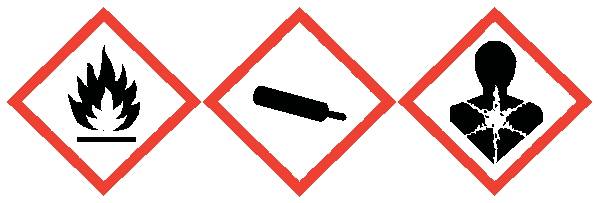 HAZARDS NOT OTHERWISE CLASSIFIED: N/ASECTION III – COMPOSITION/INFORMATION ON INGREDIENTSSECTION IV - FIRST AID MEASURESEYES:  If in eyes: Rinse cautiously with water for several minutes.  Remove contact lenses, if present and easy to do.  Continue rinsing.If eye irritation persists: Get medical advice or attention.INGESTION:    If swallowed: Immediately call a poison center or doctor.  Do NOT induce vomiting.INHALATION:  Move to fresh air. If breathing difficulty persists, seek medical attention. SKIN:  Wash thoroughly with soap and water. Seek medical attention if irritation develops. ACUTE HEALTH HAZARDS:  Eyes: Irritation, burning, rednessCHRONIC HEALTH HAZARDS:  None KnownNOTE TO PHYSICIAN:  If ingested, material may be aspirated into the lungs and cause chemical pneumonitis. Treat appropriately.SECTION V – FIRE-FIGHTING MEASURESEXTINGUISHING MEDIA:  Dry chemical, foam, or Carbon Dioxide (CO2).UNSUITABLE EXTINGUISHING MEDIA:  Water spray/stream.SPECIAL FIRE FIGHTING PROCEDURES:  Wear NIOSH approved Self Contained Breathing Apparatus with a full face piece operated in a positive pressure demand mode with full body protective clothing when fighting fires. Avoid contact with skin and breathing smoke, fumes, and decomposition products. Cool fire exposed containers with water fog to prevent bursting.UNUSUAL FIRE AND EXPLOSION HAZARDS:  Keep away from sparks, open flames, and hot surfaces.  No smoking.  Do not spray on an open flame or other ignition source.HAZARDOUS COMBUSTION PRODUCTS:  Oxides of carbonSECTION VI – ACCIDENTAL RELEASE MEASURESPERSONAL PROTECTIVE EQUIPMENT:  Refer to section VIII for proper Personal Protective Equipment.SPILL:  Absorb with non-combustible material like vermiculite, sand or earth and rinse with small amount of soapy water. Do not allow to drain into sewers or storm drains.  Dispose of in accordance with local, state and federal regulations.WASTE DISPOSAL:  Dispose of in accordance with federal, state, and local regulations. Do not dump in sewers. Wrap container and place in trash collection, do not puncture, incinerate, or reuse container.RCRA STATUS:  Product should be fully characterized prior to disposal (40 CFR 261).SECTION VII – HANDLING AND STORAGEHANDLING AND STORAGE:  Protect from sunlight.  Store in a well ventilated place.  Do not expose to temperatures exceeding50°C/122°F.   Pressurized container: Do not pierce or burn, even after use.  Store locked up.OTHER PRECAUTIONS:  Containers of this material may be hazardous when empty since they retain product residues (vapors, liquid);observe all warning and precautions listed for the product. Keep out of the reach of childrenINCOMPATIBILITY:  Strong oxidizing agents.SECTION VIII – EXPOSURE CONTROLS/PERSONAL PROTECTIONENGINEERING CONTROLS / VENTILATION:  Use only outdoors or in a well-ventilated area.RESPIRATORY PROTECTION:  Wear NIOSH/MSHA approved organic vapor respiratory protection if exposure limits are exceeded.PERSONAL PROTECTIVE EQUIPMENT:  Safety glassesADDITIONAL MEASURES:  Wash hands thoroughly after handling.SECTION IX - PHYSICAL AND CHEMICAL PROPERTIESAPPEARANCE:  Brown AerosolODOR:  Solvent odorODOR THRESHOLD:  N/D BOILING POINT:  > 390°F FREEZING POINT:  N/DFLAMMABILITY:  Extremely Flammable AerosolFLASH POINT:  N/DAUTOIGNITION TEMPERATURE: N/D LOWER FLAMMABILITY LIMIT:  N/D UPPER FLAMMABILITY LIMIT:  N/DVAPOR PRESSURE (mm Hg):  <0.01 @ 77°F (25°C)VAPOR DENSITY (AIR=1):  > 2EVAPORATION RATE:  N/DSPECIFIC GRAVITY (H2O=1):  0.92 @ 77° F (25° C)pH:  N/ASOLIDS (%):  N/DSOLUBILITY IN WATER:  0%PARTITION COEFFICIENT: n-OCTANOL/WATER (KOW): N/DVOLATILITY INCLUDING WATER (%):  98% VOLATILE ORGANIC COMPOUNDS (VOC):  24% DIELECTRIC STRENGTH (Volts):  N/A DECOMPOSITION TEMPERATURE:  N/D VISCOSITY:  N/DSECTION X – STABILITY AND REACTIVITY DATAREACTIVITY: None KnownCHEMICAL STABILITY:  StableCONDITIONS TO AVOID:  Temperatures greater than 122°F and sources of ignition.INCOMPATIBILITY:  Strong oxidizing agents.HAZARDOUS DECOMPOSITION OR BY-PRODUCT:  Oxides of carbon, various hydrocarbonsPOSSIBLE HAZARDOUS REACTIONS:  None KnownSECTION XI – TOXICOLOGICAL INFORMATIONTOXICOLOGICAL INFORMATION:  Propane/n-Butane (68476-86-8) LC50 (Inhalation, Rat, 4hr) 685 mg/m3ROUTES OF ENTRY:  Eyes, Ingestion, Inhalation, SkinEYES:  Causes irritation, burning, redness, tearing.INGESTION:  May cause gastrointestinal irritation, nausea, diarrhea, vomiting. harmful if swallowed.INHALATION:  May cause irritation to the respiratory tract.SKIN:  May cause irritation, localized defatting.  Redness and itching or burning sensation may indicate excessive exposure.MEDICAL CONDITION AGGRAVATED:  Pre-existing disorders of the skin, respiratory system, and eyes will be aggravated by over exposure.ACUTE HEALTH HAZARDS:  Eyes: Irritation, burning, rednessCHRONIC HEALTH HAZARDS:  None KnownCARCINOGENICITY:    OSHA: No   ACGIH: No   NTP: No   IARC: No   OTHER:  N/ASECTION XII – ECOLOGICAL INFORMATIONECOLOGICAL INFORMATION:  Not Established BIODEGRADABILITY:  This product is biodegradable. BIOACCUMULATION:  This product is not expected to bioaccumulate. SOIL MOBILITY:  This product is mobile in soil.OTHER ECOLOGICAL HAZARDS:  None KnownSECTION XIII – DISPOSAL CONSIDERATIONSWASTE DISPOSAL:  Dispose of in accordance with federal, state, and local regulations. Do not dump in sewers. Wrap container and place in trash collection, do not puncture, incinerate, or reuse container.RCRA STATUS:  Product should be fully characterized prior to disposal (40 CFR 261).SECTION XIV - TRANSPORTATION INFORMATIONPROPER SHIPPING NAME:  Aerosols, Ltd. Qty.HAZARD CLASS/DIVISION: 2.1UN/NA NUMBER:                     UN 1950PACKAGING GROUP:            N/AAIR SHIPMENTPROPER SHIPPING NAME:  Aerosols, Ltd. Qty.HAZARD CLASS/DIVISION: 2.1UN/NA NUMBER:                     UN 1950SHIPPING BY WATER: VESSEL (IMO/IMDG)PROPER SHIPPING NAME:  Aerosols, Ltd. Qty.HAZARD CLASS/DIVISION: 2.1UN/NA NUMBER:                    UN 1950ENVIRONMENTAL HAZARDS WATER:  N/ASECTION XV - REGULATORY INFORMATIONTSCA STATUS:  All Chemicals are listed or exempt.CERCLA (COMPREHENSIVE RESPONSE COMPENSATION, AND LIABILITY ACT): NoneSARA 311/312 HAZARD CATEGORIES:  Fire Hazard SARA 313 REPORTABLE INGREDIENTS:  None CLEAN WATER ACT:  NoneSTATE REGULATIONS:  California Proposition 65: NoneINTERNATIONAL REGULATIONS:  All components are listed or exempted.NFPA HEALTH:                  1                                                    HMIS HEALTH:                  1NFPA FLAMMABILITY:  2                                                     HMIS FLAMMABILITY:    2NFPA REACTIVITY:         0                                                     HMIS REACTIVITY:         0NFPA OTHER:                    None                                             HMIS PROTECTION:         ASECTION XVI - ADDTIONAL INFORMATIONPREPARATION BY:  Jonathon JarvisDATE PREPARED:  01/06/2014REVISION DATE:  11/24/2014N/A = Not Applicable;  N/D = Not DeterminedDISCLAIMER:  To the best of our knowledge, information contained herein is accurate. However there is no assumption of liability for the accuracy or completeness of the information contained herein. Final determination of suitability of any material is the sole responsibility of the user.  All materials may present unknown hazards and should be used with caution.  Although certain hazards are described herein, we cannot guarantee that these are the only hazard which exists.  The information contained in this SDS was obtained from current and reliable sources; however, the data is provided without any warranty, expressed or implied, regarding its correctness or accuracy.  Since the conditions or handling, storage and disposal of this product are beyond the control of the manufacturer, the manufacturer will not be responsible for loss, injury, or expense arising out of the products improper use. No warranty, expressed or inferred, regarding the product described in this SDS shall be created or inferred by any statement in this SDS. Various government agencies may have specific regulations regarding the transportation, handling, storage, use, or disposal of this product which may not be covered by this SDS. The user is responsible for full compliance.HAZARDOUS INGREDIENTCAS NUMBERPERCENTHydrotreated Heavy Naphthenic Petroleum Distillate64742-52-565-75%Propane/n-Butane68476-86-820-25%Mineral Spirits8052-41-3.5-1.5%HAZARDOUS INGREDIENTOSHA PELACGIH TLVHydrotreated Heavy Naphthenic Petroleum Distillate5 mg/m35 mg/m3Propane/n-ButaneN/A1000 ppmMineral Spirits500 ppm100 ppm